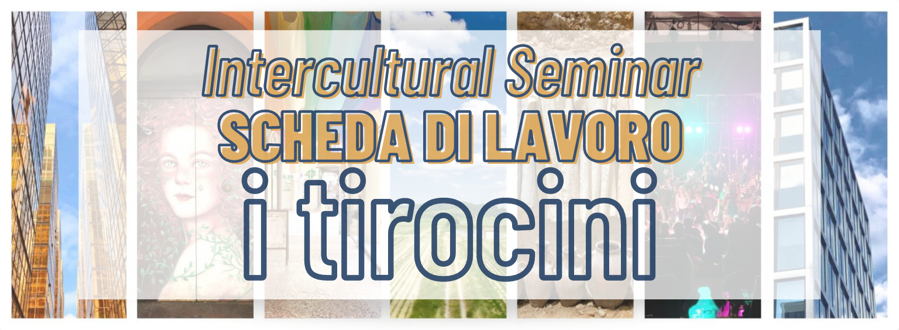 IL DOMANDONE:I tirocini sono tutti uguali? Sono proprio necessari e utili? Quanti tipi ne esistono? Perché abbiamo bisogno di fare l’esperienza di tirocinio? In che modo i tirocini possono integrare gli studi universitari? Fanno davvero la differenza nel profilo di un* candidat*?TEMPO PER QUESTA SCHEDA: 60-75 minutiPERCHÈ CONTA?
L’offerta dei tirocini è, a volte, molto ampia. Allo stesso tempo, la competizione è alta e non è sempre facile trovare e ottenere il tirocinio che fa al caso nostro (that is right for us). Esistono varie tipologie di tirocinio che hanno tempistiche, modalità, esigenze e requisiti diversi. Di conseguenza, capire bene quali sono queste tipologie disponibili ci permette anche di capire quale tipo di esperienza e di abilità (skills) vogliamo costruire e sviluppare, in modo da potere essere consapevoli di quali sono i nostri punti di forza (ma anche di debolezza).IMMERGIAMOCI, PARTE 1: LA DEFINIZIONE DI TIROCINIOSecondo il Ministero del Lavoro e delle Politiche Sociali il tirocinio è “un periodo di orientamento e di formazione, svolto in un contesto lavorativo e volto all'inserimento dei giovani nel mondo del lavoro”.La pagina web del Ministero del Lavoro e delle Politiche Sociali spiega che esistono 2 tipi principali di tirocini: curriculari e extracurriculari. Il primo (detto anche tirocinio formativo) si rivolge esclusivamente a studenti, mentre il secondo si rivolge a tutti. In particolare, i tirocini curricolari sono pensati per persone che frequentano un percorso di istruzione o formazione e sono finalizzati a integrare l’apprendimento con un’esperienza di lavoro. I tirocini extracurriculari, invece, sono finalizzati ad agevolare le scelte professionali dei giovani attraverso un periodo di formazione in un ambiente produttivo e quindi con la conoscenza diretta del mondo del lavoro.Quindi, per riassumere, possiamo dire che l’esperienza del tirocinio ha principalmente due finalità: quello di perfezionare un percorso di studio con un’esperienza sul campo (cioè diretta, hands-on) e di agevolare la transizione dalla scuola/università all’ambiente professionale.In italiano (come in inglese) esistono parole diverse per definire questa esperienza formativa: non solo tirocinio, ma anche stage (pronunciato come in francese), apprendistato, praticantato.Una persona che fa un tirocinio è chiamata tirocinante. Una persona che fa uno stage, stagista.Apprendistato = apprendista. Praticantato = praticante. Sebbene ci siano delle piccole differenze fra questi termini (ad esempio: apprendista è usato soprattutto per i lavori manuali, mentre praticante è usato soprattutto nel settore della giurisprudenza), spesso sono usati in modo interscambiabile. Tirocinio e stage sono, comunque, i due termini più comuni.IMMERGIAMOCI, PARTE 2: LE FINALITÀ DEL TIROCINIOCom’è spiegato sul Manuale del tirocinante, il tirocinio o stage non è un lavoro, ma un periodo di orientamento e di formazione on the job che permette di acquisire formazione di tipo: tecnico-professionale: acquisire competenze professionali, imparare un mestiere sul campo, apprendere un “saper fare” (know how) relativo a una determinata professionestrumentale: imparare a utilizzare strumenti, dispositivi o sistemi specifici (ad esempio dei programmi informatici)organizzativa: pianificare le attività e gli impegni, gestire efficacemente il proprio tempo, organizzare il lavorocomportamentale: imparare a vivere in un contesto lavorativo adattandosi alle sue regole di comportamento, a relazionarsi con superiori, colleghi, clienti, fornitori, ecc.personale: crescere come persona, maturare, diventare adultiFra le ragioni per cui vale la pena fare un tirocinio, ci sono anche motivazioni personali, come:mettersi alla prova e farsi conoscerescoprire le proprie potenzialità, rafforzando o rivedendo i propri interessidiventare parte di un’organizzazione per imparare come funzionamettere meglio a fuoco il proprio progetto e le proprie motivazioniarricchire il proprio CV e la propria agenda di contatti professionaliinvestire nel proprio futuro.Infine, fra qualità e caratteristiche di un tirocinante più apprezzate e ricercate, ci sono: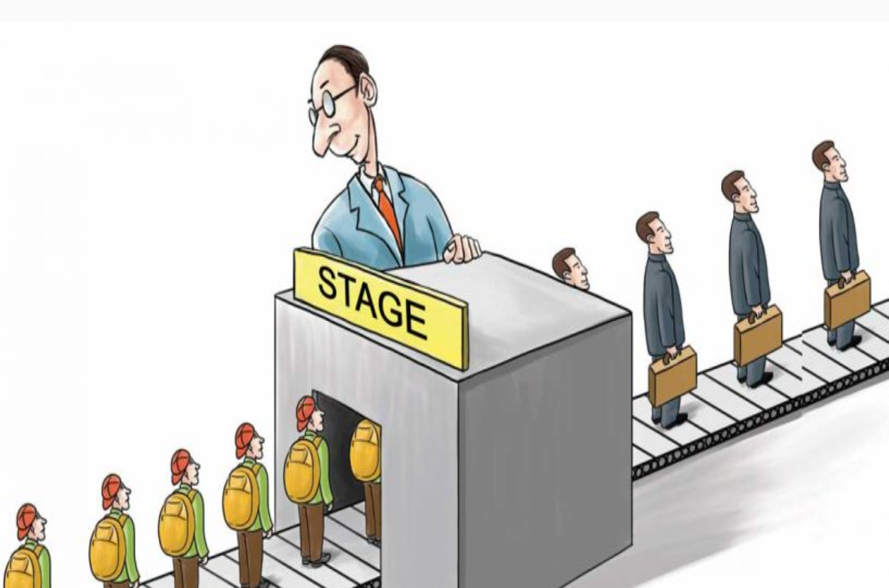 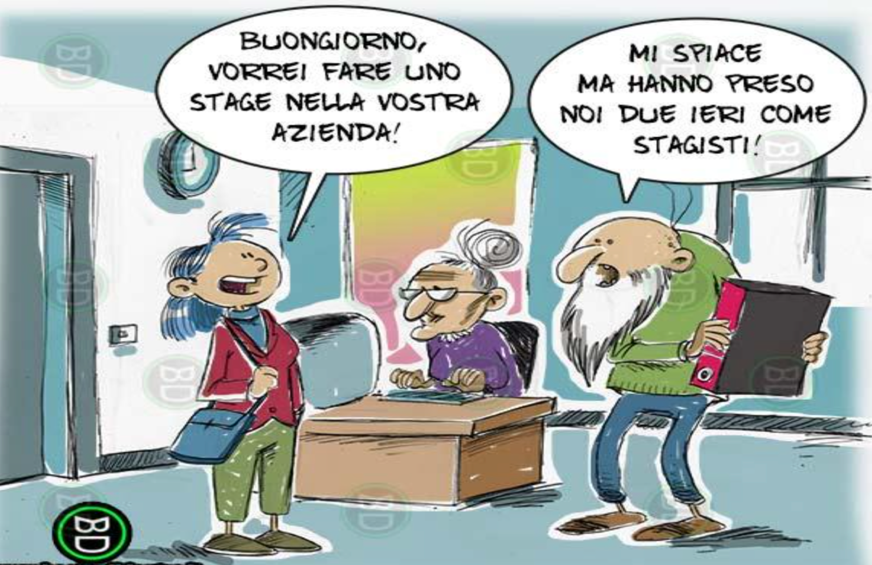 FINE DELLA SCHEDA: HAI RAGGIUNTO GLI OBIETTIVI?Riuscire a spiegare cos’è un tirocinio e quali tipi di tirocini esistono Capire quale tipo di tirocinio è applicabile alla tua situazione attuale (= current situation)Distinguere le varie finalità e obiettivi di un tirocinioIdentificare le caratteristiche personali più ricercate e quali tu possiediRiflettere su quali sono i tuoi punti di forza e di debolezzaRIASSUMIAMO:Questa scheda di lavoro ti ha aiutato a capire cos’è un tirocinio, quali sono le diverse tipologie e quali obiettivi si possono raggiungere concretamente. Inoltre, in questa scheda hai potuto ricercare quali sono le caratteristiche personali più richieste negli annunci di tirocinio (o stage) e riflettere sulle tue caratteristiche personali, sui tuoi punti di forza e di debolezza. Ora, per concludere l’attività, focalizzati su questo ultimo punto: cosa sai fare e cosa devi migliorare.
Cerca due immagini sul web che rappresentino un tuo punto di forza e un tuo punto di debolezza. In classe, presenterai le immagini e spiegherai il loro significato.BIBLIOGRAFIA:
Siti web:Ministero del Lavoro e delle Politiche SocialiCome si pronuncia?Obiettivo stageUniversità degli Studi Internazionali, RomaArticoli e pubblicazioni online:Manuale del tirocinante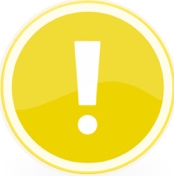 FERMATI & RISPONDI: 
Tu sei consapevole di quali sono i tuoi punti di forza (ma anche di debolezza)? Fai un elenco usando e completando alcune fra queste frasi: Sono capace di … / Riesco a … / So … / Devo migliorare in … / Posso migliorare … ecc.FERMATI & RISPONDI: Quale dei due tipi di tirocinio è più appropriato per descrivere la tua situazione? Come credi che questa esperienza possa integrare la tua formazione universitaria?capacità organizzativamotivazione e curiositàumiltàpropositività flessibilitàaffidabilità e senso di responsabilitàFERMATI & RISPONDI: Quali fra queste finalità ti interessano di più e quali obiettivi vuoi raggiungere attraverso l’esperienza del tirocinio? Riesci a ritrovare in te alcune delle caratteristiche del tirocinante sopra elencate?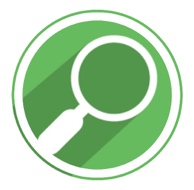 OSSERVA & RISPONDI:Queste due vignette mettono in evidenza aspetti e finalità diverse dell’esperienza del tirocinio. Cosa ti colpisce? Come le interpreti? Qual è il loro messaggio?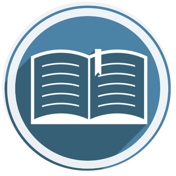 LEGGI & RISPONDI:Clicca su QUESTO LINK per accedere alla pagina dell’Università degli Studi Internazionali di Roma dove troverai un elenco di annunci di lavoro e stage. Aprine alcuni e leggi qui e là, poi pensa a queste domandeCi sono delle similarità fra gli annunci? Quali?Fra i requisiti indicati, quali ti colpiscono? Quali sono le caratteristiche personali più importanti?Immagine 1:un tuo punto di forzaImmagine 2:un tuo punto di debolezza